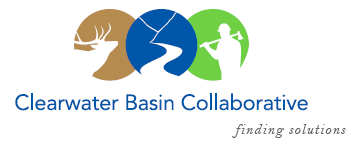 Clearwater Basin CollaborativeSteering CommitteeFebruary 10, 2016 - 8:30am PAC/9:30am MTN Conference Call:  (208) 252-6102, no pin requiredAGENDADiscussion ItemsNotes from January 13, 2016All Co-Chair Meeting - February 23rd (Co-Chairs, Kelli)TWS/TNC Conference Room Request for Agenda ItemsIFRP Conference – February 24th & 25th  (All)Agency and State MeetingsIdaho Dept. of Lands - confirmedIdaho Dept. of Fish & Game - confirmedIdaho Dept. of Parks & Rec - pendingLegislative Reception – Red Feather Cellar - pendingPresenters:  Elayne Murphy, Cheryl Probert - confirmedPresentation Stand – CBYCC, Abraham Lincoln Award, WildlifeMemorandum of Understanding – What’s Next ( Elayne)Website Roll Out (Kelli)Public Announcement StrategyContinuing Subcommittee UpdatesNorth Central Idaho RAC Request (Elayne)Committee Member Agenda Item Requests (All)Calendar of Events (All)Other